ANALIZA STANU GOSPODARKI ODPADAMI NA TERENIE GMINY GIDLE ZA ROK 2017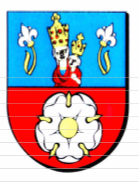 Gidle, kwiecień 2018 rokI. WprowadzenieCel przygotowania Analizy Stanu Gospodarki OdpadamiNiniejszy dokument stanowi roczną analizę stanu gospodarki odpadami komunalnymi na terenie gminy Gidle sporządzoną w celu weryfikacji możliwości technicznych i organizacyjnych gminy w zakresie gospodarowania odpadami komunalnymi.Podstawa prawna sporządzenia analizyAnalizę sporządzono na podstawie art. 3 ust. 2 pkt. 10 ustawy z dnia13 września 1996 roku o utrzymaniu czystości i porządku w gminach (tekst jednolity Dz.U. 2017r. poz. 1289 z późn. zm.) Na podstawie art. 9tb tejże ustawy określony został wymagany jej zakres.Na podstawie sprawozdań złożonych przez podmioty odbierające odpady komunalne od właścicieli nieruchomości, podmioty prowadzące punkty selektywnego zbierania odpadów komunalnych oraz rocznego sprawozdania z  realizacji zadań z zakresu gospodarowania odpadami komunalnymi oraz innych dostępnych danych wpływających na koszty systemu gospodarowania odpadami komunalnymi wójt, burmistrz lub prezydent miasta sporządza analizę stanu gospodarki odpadami komunalnymi obejmującą w szczególności:możliwości przetwarzania zmieszanych odpadów komunalnych, odpadówzielonych oraz pozostałości z sortowania i pozostałości z mechaniczno- biologicznego przetwarzania odpadów komunalnych przeznaczonych do składowania,potrzeby inwestycyjne związane z gospodarowaniem odpadamikomunalnymi,koszty poniesione w związku z odbieraniem, odzyskiem, recyklingiem   i unieszkodliwianiem odpadów komunalnych,     4) liczbę mieszkańców,5) liczbę właścicieli nieruchomości, którzy nie zawarli umowy, o której mowa w  art. 6 ust. 1, w imieniu których gmina powinna podjąć działania, o których mowa w art. 6 ust. 6–12,6) ilość odpadów komunalnych wytwarzanych na terenie gminy,7) ilość zmieszanych odpadów komunalnych, odpadów zielonych oraz pozostałości z sortowania i pozostałości z mechaniczno –biologicznego przetwarzania odpadów komunalnych przeznaczonych do składowania odbieranych z terenu gminy.II. Gospodarka odpadami komunalnymi na terenie Gminy GidleZadania ogólneW ramach nowego systemu , w celu odbierania odpadów komunalnych 
od właścicieli nieruchomości zamieszkałych, Gmina Gidle przeprowadziła postępowania przetargowe na odbiór i zagospodarowanie odpadów komunalnych. W okresie od 01.01.2017 r. do 31.12.2017 r. odbiór odpadów komunalnych na terenie gminy Gidle odbywał się na podstawie umowy  zawartej z firmą Remondis Sp. z o.o. Oddział w Częstochowie ul. Radomska 12, Zakład Radomsko ul. Kraszewskiego 5, 97 – 500 Radomsko. Firma Remondis została wybrana w trybie przetargu nieograniczonego. Umowa została zawarta na okres od 01.07.2016 r. do 31.12.2017 r.Odpady komunalne z terenu Gminy Gidle odbierane są w następujący sposób i z  następującą częstotliwością:Odbiór zmieszanych odpadów komunalnych (system pojemnikowy): zabudowa jednorodzinna – raz na miesiąc zabudowa wielorodzinna – 2 razy na miesiącZbiórka selektywna odbywa się w dwóch systemach: workowym 
i pojemnikowym.workowym obejmującym swym zasięgiem zabudowę jednorodzinną:- raz na miesiąc – odpady surowcowe posegregowane w workach , z podziałem na :- szkło – worek zielony,- tworzywa sztuczne – worek żółty.pojemnikowym obejmującym swym zasięgiem zabudowę wielorodzinną:- raz na miesiąc lub niezwłocznie po zapełnieniu, z podziałem na dwa rodzaje odpadów:- szkło – pojemnik plastikowy,- tworzywa sztuczne – pojemnik plastikowy.Ponadto w dwóch aptekach zlokalizowanych na terenie Gminy Gidle odbierane są przeterminowane leki, gromadzone przez mieszkańców Gminy Gidle. Wykaz aptek odbierających przeterminowane leki:Apteka w Gidlach, ul. Częstochowska 9, 97-540 Gidle,Punkt Apteczny w Gidlach, ul. Wolności 1, 97-540 Gidle.Na terenie Gminy Gidle zlokalizowany jest również Punkt Selektywnej Zbiórki Odpadów Komunalnych, który przyjmuje odpady od mieszkańców Gminy Gidle, wytworzone na jej terenie, w każdy drugi i czwarty piątek miesiąca 
w godzinach od 12:00 do 15:00. Odpady powinny być dostarczone do Punktu Selektywnej Zbiórki Odpadów wyłącznie w sposób selektywny.Punkt Selektywnej Zbiórki Odpadów Komunalnych przyjmuje takie odpady jak:- przeterminowane leki i chemikalia,- zużyte baterie i akumulatory,- zużyty sprzęt elektryczny i elektroniczny,- meble i inne odpady wielkogabarytowe,- zużyte opony,- odpady budowlane i rozbiórkowe stanowiące odpady komunalne,- odpady zielone.Źródła powstawania odpadów komunalnychŹródłami powstawania odpadów komunalnych są nieruchomości zamieszkałe. Na podstawie deklaracji złożonych przez mieszkańców Gminy Gidle w 2017r. systemem objęto1905 gospodarstw. Ilość odpadów wytworzonych na terenie GminyNa podstawie sprawozdań otrzymywanych od firm odbierających od właścicieli nieruchomości z terenu Gminy Gidle w 2017 roku odebrano następujące ilości odpadów komunalnych:Ilość odpadów dostarczonych do Punktu Selektywnej Zbiórki Odpadów Komunalnych  wg rocznego sprawozdania  w 2017r.III. Ocena możliwości technicznych i organizacyjnych Gminy w  zakresie gospodarowania odpadami komunalnymi.Możliwość przetwarzania zmieszanych odpadów komunalnych, odpadów zielonych oraz pozostałości z sortowania odpadów komunalnych przeznaczonych do składowania.Na terenie Gminy Gidle nie ma możliwości przetwarzania odpadów komunalnych. Wszystkie odpady przekazywane są do Regionalnej Instalacji Przetwarzania Odpadów Komunalnych w Płoszowie. Zgodnie z Wojewódzkim Planem Gospodarki Odpadami dla Województwa Łódzkiego Gmina Gidle została ujęta w III Regionie Gospodarki Odpadami Komunalnymi.Liczba ludności w Gminie GidleLiczba mieszkańców Gminy Gidle zameldowanych na dzień 31.12.2017 r. na pobyt stały wynosi 6188  osób ( czasowi mieszkańcy: 67).Łączna liczba osób wynikająca ze złożonych deklaracji wynosi 5210 osób, z czego:- w sposób selektywny odpady gromadzi 4726 mieszkańców , - w sposób zmieszany odpady gromadzi  477 mieszkańców.Różnica wynikająca pomiędzy liczbą osób zameldowanych a liczbą wykazaną ze złożonych deklaracji mieszkańców wynika m.in. z faktu podejmowania nauki poza miejscem zameldowania (uczniowie i studenci) jak również podejmowania przez osoby pracy zarobkowej poza granicami kraju (wyjazdy za granicę).IV. Potrzeby inwestycyjne związane z gospodarowaniem odpadami komunalnymi.W 2017 roku na terenie Gminy Gidle nie realizowano żadnych zadań inwestycyjnych z tytułu składowania, recyklingu, czy odzysku odpadów komunalnych i w związku z tym z tego tytułu nie poniesiono żadnych kosztów. V. Wskaźniki odzysku przewidziane do osiągnięcia w 2017 r. i  w  latach następnychOgraniczenie masy odpadów komunalnych ulegających biodegradacji przekazanych do składowania.Rozporządzenie Ministra Środowiska z dnia 22 grudnia 2017 r. w sprawie poziomów ograniczenia składowania masy odpadów komunalnych ulegających biodegradacji. Poziomy ograniczenia masy odpadów komunalnych ulegających biodegradacji przekazywanych do składowania, które gmina jest obowiązana osiągnąć w  poszczególnych latachPoziom ograniczenia masy odpadów komunalnych ulegających biodegradacji osiągnięty przez Gminę Gidle wyniósł w 2017r. 0 %Poziomy recyklingu, przygotowania do ponownego użycia i odzysku innymi metodami niektórych frakcji odpadów komunalnych.Zgodnie z rozporządzeniem Ministra Środowiska z dnia 14 grudnia 2016 r.            w sprawie poziomów recyklingu, przygotowania do ponownego użycia                i odzysku innymi metodami niektórych frakcji odpadów komunalnychPoziom recyklingu, przygotowania do ponownego użycia następujących frakcji odpadów komunalnych: papieru, metali, tworzyw sztucznych i szkła osiągnięty przez Gminę Gidle w 2017 r. wyniósł: 40,94 %Osiągnięte wskaźniki są obliczane na podstawie sprawozdań otrzymywanych 
od firm odbierających odpady komunalne od właścicieli nieruchomości.VI. Koszty obsługi systemuOd 1 lipca 2013 r. koszty związane z odbiorem odpadów komunalnych od właścicieli nieruchomości, zgodnie z ustawą z dnia 13 września 1996 r. 
o utrzymaniu czystości i porządku w gminach ponoszone są przez gminy. 
Od 01.01.2017 r. do 31.12.2017 r. koszty ponoszone przez Gminę Gidle za gospodarowanie odpadami komunalnymi kształtowały się następująco:VII. Wyposażenie mieszkańców w pojemniki i workiW ramach systemu wyposażono wszystkie nieruchomości zamieszkałe oraz nieruchomości niezamieszkałe w pojemniki do gromadzenia odpadów komunalnych zmieszanych, jak również dostarczono mieszkańcom worki przeznaczone do selektywnego zbierania odpadów surowcowych.VIII. Podsumowanie i wnioskiGłównym celem analizy stanu gospodarki odpadami była weryfikacja możliwości technicznych Gminy Gidle w zakresie gospodarowania odpadami komunalnymi.Gmina Gidle zgodnie z obowiązującymi przepisami prawnymi zorganizowała gminny system gospodarki odpadami komunalnymi.W zakresie gospodarowania zmieszanymi odpadami komunalnymi Gmina Gidle prowadzi system zgodnie z wytycznymi „Planu Gospodarki Odpadami dla Województwa Łódzkiego”.Nieprecyzyjne i niestabilne prawo w zakresie gospodarki odpadami komunalnymi utrudnia jednoznaczne stosowanie przepisów ustawy. Brak regulacji określających kształtowanie kosztów ponoszonych przez gminyna gospodarowanie odpadami komunalnymi oraz ich wpływu na "dyktat" cenowy narzucany przez przedsiębiorców biorących udział w przetargach powoduje, że gminy zmuszone są ponosić dodatkowe, wysokie koszty gospodarowania tymi odpadami. Pomimo objęcia wszystkich mieszkańców systemem w dalszym ciągu powstają nielegalne wysypiska śmieci. Niepełne bazy danych dotyczące osób zamieszkujących nieruchomości (brak meldunków) utrudniają kontrolowanie wywiązywania się właścicieli nieruchomości z obowiązku wnoszenia opłat.Priorytetowymi zadaniami Gminy Gidle na nadchodzące lata jest budowa Punktu Selektywnej Zbiórki Odpadów Komunalnych, jak również kontynuacja działań edukacyjnych wśród mieszkańców w celu ograniczenia ilości wytwarzanych odpadów komunalnych oraz racjonalnego segregowania odpadów komunalnych w celu osiągnięcia coraz lepszych poziomów recyklingu.Opracowała: Beata WoldanKOD ODEBRANYCH ODPADÓWRODZAJ ODEBRANYCH ODPADÓWMASA ODEBRANYCH ODPADÓW (Mg)20 03 01Niesegregowane (zmieszane) odpady komunalne797,56015 01 02Opakowania z tworzyw sztucznych58,10015 01 07Opakowania ze szkła87,84020 03 07Odpady wielkogabarytowe25,22016 01 03Zużyte opony10,00015 01 06Zmieszane odpady opakowaniowe48,20015 01 01Opakowania z papieru i tektury18,40020 01 32Leki inne niż wymienione  w 20  01  310,03016 02 14Zużyte urządzenia inne niż wymienione w 20 01 21 i 20 01 23 zawierające niebezpieczne związki2,50020 02 03Inne odpady nieulegające biodegradacji5,160KOD ODEBRANYCH ODPADÓWRODZAJ ODEBRANYCH ODPADÓWMASA ODEBRANYCH ODPADÓW (Mg)20 03 07Odpady wielkogabarytowe38,16020 01 31*Leki cytotoksyczne i cytostatyczne0,03016 01 03Zużyte opony12,950ROK20172018201916 LIPCA 2020PR [%]45404035Poziom recyklingu i przygotowania do ponownego użycia (%)Poziom recyklingu i przygotowania do ponownego użycia (%)Poziom recyklingu i przygotowania do ponownego użycia (%)Poziom recyklingu i przygotowania do ponownego użycia (%)Poziom recyklingu i przygotowania do ponownego użycia (%)Poziom recyklingu i przygotowania do ponownego użycia (%)Poziom recyklingu i przygotowania do ponownego użycia (%)Poziom recyklingu i przygotowania do ponownego użycia (%)Poziom recyklingu i przygotowania do ponownego użycia (%)201220132014201520162017201820192020Papier, metal, tworzywa sztuczne, szkło101214161820304050Nazwa kosztuKwota [zł]Usługa odbioru i zagospodarowania odpadów od mieszkańców -  usługa w ramach przetargu401 070,66Wynagrodzenia i pochodne od wynagrodzeń47 024,90Opieka serwisowa systemu GOMiG1291,50Materiały biurowe, znaczki, energia elektryczna, karty sieciowe, toner438,01Odpis ZFŚS1 185,66Szkolenia619,52Wywóz odpadów wielkogabarytowych, zużytych opon oraz zużytego sprzętu elektrycznego i elektronicznego- zbiórka akcyjna10 800,00Spektakl ekologiczny1 600,00Koszty delegacji0,00